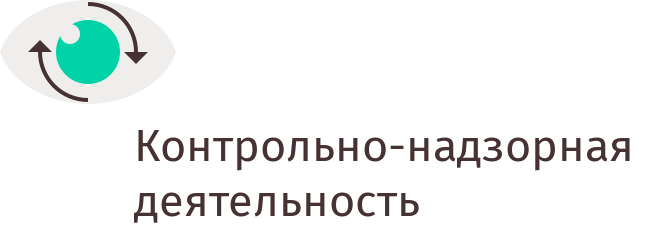 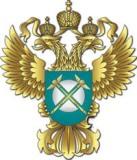 УПРАВЛЕНИЕ ФЕДЕРАЛЬНОЙ АНТИМОНОПОЛЬНОЙ СЛУЖБЫПО КЕМЕРОВСКОЙ ОБЛАСТИПовестка дня публичных обсуждений правоприменительной практикиКемеровского УФАС России24.03.2020 г. 14:00Вступительное слово. Организационные моменты (руководитель Кемеровского УФАС России Кухарская Н.Е.). БлокОбсуждение правоприменительной практики управления в сфере рекламного законодательства (заместитель руководителя управления Ланцман Л.И., начальник отдела рекламы, недобросовестной конкуренции и финансовых рынков Е.Б. Каминская, начальник отдела контроля органов власти К.П. Горовых, начальник отдела судебной и правовой работы Т.Ю. Моисеева):1.1. Изменения в Законе о рекламе.1.2. Наиболее часто встречающиеся нарушения рекламного законодательства. Примеры нарушений (статьи 5, 18, 19, 20, 21).1.3. Специальные требования к рекламе медицинских услуг.1.4. Основные требования к рекламе финансовых услуг.1.5. Об административной ответственности за нарушение рекламного законодательства.1.6. Нарушение требований статьи 15 Федерального закона «О защите конкуренции» при размещении рекламных конструкций.1.7. Судебная практика управления по делам в сфере рекламы.БлокДоклад Дмитриевой Н.В., члена Экспертного совета по рекламе при Кемеровском УФАС России, к.э.н., доцента кафедры менеджмента и бизнес-технологий Кемеровского института РЭУ им. Г.В. Плеханова.БлокВопросы по докладам, ответы на обращения из зала и на поступившие комментарии.